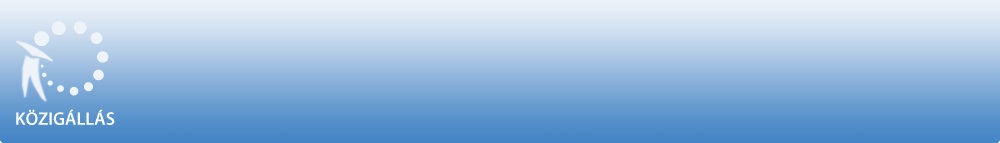 Balassagyarmati Gazdasági Műszaki Ellátó Szervezet a "Közalkalmazottak jogállásáról szóló" 1992. évi XXXIII. törvény 20/A. § alapján pályázatot hirdetBalassagyarmati Gazdasági Műszaki Ellátó Szervezet 
Műszaki részleg

Fűtés-, és vízvezeték szerelő, karbantartó munkakör betöltésére. A közalkalmazotti jogviszony időtartama:határozatlan idejű közalkalmazotti jogviszony Foglalkoztatás jellege: Teljes munkaidő A munkavégzés helye:Nógrád megye, 2660 Balassagyarmat, Szondi utca 17. A munkakörbe tartozó, illetve a vezetői megbízással járó lényeges feladatok:A GAMESZ és hozzá tartozó intézmények épületeinél, a vízvezeték hálózatának és szerelvényeinek, valamint a fűtési rendszerek karbantartása, meghibásodások elhárítása, a szükséges javítások elvégzése. Az üzemeltetéshez, karbantartáshoz, javításhoz szükséges szerelési anyagok specifikációjának elkészítése a megrendelésekhez. Éves karbantartási terv készítésében való részvétel. Illetmény és juttatások:Az illetmény megállapítására és a juttatásokra a "Közalkalmazottak jogállásáról szóló" 1992. évi XXXIII. törvény rendelkezései az irányadók. Pályázati feltételek:         Szakmunkásképző intézet, fűtés, vízvezeték és csőhálózat szerelő,          fűtésszerelési, ill.vízvezeték szerelési területen szerzett - Legalább 1-3 év szakmai tapasztalat,          Magyar állampolgárság, büntetlen előélet, cselekvőképesség A pályázat elbírálásánál előnyt jelent:         gázszerelői, ívhegesztői ill. lánghegesztői vizsga A pályázat részeként benyújtandó iratok, igazolások:         Részletes fényképes, szakmai önéletrajz; 30 napnál nem régebbi erkölcsi bizonyítvány; iskolai végzettséget igazoló okirat másolata; pályázó nyilatkozata arról, hogy a pályázatot a pályázati eljárásban résztvevők megismerhetik. A munkakör betölthetőségének időpontja:A munkakör a pályázatok elbírálását követően azonnal betölthető. A pályázat benyújtásának határideje: 2018. július 6. A pályázati kiírással kapcsolatosan további információt Gaál Dénes nyújt, a 06-20/236-3336 -os telefonszámon.A pályázatok benyújtásának módja:          Postai úton, a pályázatnak a Balassagyarmati Gazdasági Műszaki Ellátó Szervezet címére történő megküldésével (2660 Balassagyarmat, Rákóczi út 50. ). Kérjük a borítékon feltüntetni a pályázati adatbázisban szereplő azonosító számot: 11/2018 , valamint a munkakör megnevezését: Fűtés-, és vízvezeték szerelő, karbantartó. vagy         Elektronikus úton Bécsiné Miklecz Marietta részére a munkaugy.gamesz@gmail.com E-mail címen keresztül          Személyesen: Gaál Dénes, Nógrád megye, 2660 Balassagyarmat, Rákóczi út 50. . A pályázat elbírálásának határideje: 2018. július 11. A pályázati kiírás további közzétételének helye, ideje:          www.balassagyarmat.hu - 2018. június 21.         Balassagyarmat Városi Televízió Képújság - 2018. június 21.